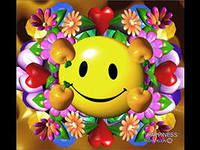 И на прощание позвольте рассказать вам притчу «Лавка возможностей»:Однажды человеку приснился сон, будто он идёт по городу и заходит в торговую лавку. Он долго ходит  среди разнообразных экзотических заморских овощей и фруктов. Там есть  весьма странные  и необычные плоды и ягоды, даже и близко не похожие на то, что он ранее видел. Одни привлекают его своими невероятными красками, другие манят  предвкушением райского аромата, третьи – изысканными звуками, доносящимися из сердцевины фрукта. И, конечно же, каждый из людей выбирает то, что ему по душе, и часто оказывается, что именно это ему и необходимо. Но как только человек брал в руки какой – нибудь фрукт, он тут же исчезал, оставляя на ладони крохотное семечко. Немало удивлённый, человек решил схитрить  и подошел к хозяину лавки: «Дайте мне, пожалуйста, вон тот фрукт»,- сказал он и показал на полку. Однако хозяин ответил ему: «Мы не торгуем плодами, мы торгуем семенами…».Уважаемые родители! Желаю, чтобы ваши семена дали прекрасный урожай! 